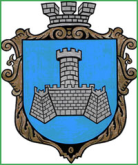 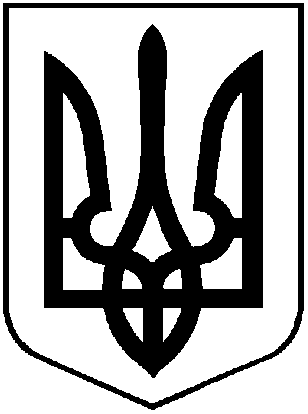 УКРАЇНАХМІЛЬНИЦЬКА МІСЬКА РАДАВІННИЦЬКОЇ ОБЛАСТІВиконавчий комітетР І Ш Е Н Н Я  Від  «08» січня 2019 року                                                                №16Про внесення змін до рішення виконавчого комітету міської ради від 19.04.2017 року № 141«Про утворення адміністративної комісії при виконавчому комітеті Хмільницької міської ради та затвердження  Положення про адміністративну комісію»     	У зв’язку із зміною складу адміністративної комісії при виконавчому комітеті Хмільницької міської ради, відповідно до рішень: 55 сесії Хмільницької міської ради 7 скликання від 20.11.2018 №1789 «Про добровільне приєднання Соколівської сільської територіальної громади Хмільницького району Вінницької області до територіальної громади міста обласного значення Хмільник Вінницької області», рішення 55 сесії Хмільницької міської ради 7 скликання від 20.11.2018 №1792 «Про утворення  Соколівського старостинського округу» та рішення  55 сесії Хмільницької міської ради 7 скликання від 20.11.2018 №1794 «Про покладання обов’язків старости на Кальянову Н.В.» враховуючи статтю 215 Кодексу  України про адміністративні правопорушення, керуючись ст.59 Закону України «Про місцеве самоврядування в Україні», виконавчий комітет міської ради:ВИРІШИВ:Внести зміни до рішення виконавчого комітету Хмільницької міської ради  від 19.04.2017 року № 141 «Про утворення адміністративної комісії при виконавчому комітеті Хмільницької міської ради та затвердження  Положення про адміністративну комісію», а саме викласти Додаток 1 до рішення виконкому №141 від 19.04.2018р. в новій редакції згідно з додатком.Внести зміни до рішення виконавчого комітету Хмільницької міської ради  від 19.04.2017 року № 141 «Про утворення адміністративної комісії при виконавчому комітеті Хмільницької міської ради та затвердження  Положення про адміністративну комісію», а саме в Додатку 2  до рішення виконкому №141 від 19.04.2017р., п. 2.15. Положення замінити слова: «м. Хмільника» на: «Хмільницької міської об’єднаної територіальної громади».3. Рішення виконавчого комітету Хмільницької міської ради  від 27.08.2018 року № 344 «Про внесення змін до рішення виконкому міської ради від 19.04.2017р.№141 «Про утворення адміністративної комісії при виконавчому комітеті Хмільницької міської ради та затвердження  Положення про адміністративну комісію»  в попередній редакції вважати таким, що втратило чинність.4. Загальному відділу міської ради (Прокопович О.Д.) відобразити відповідні зміни в рішенні виконавчого комітету від 19.04.2017 року № 141 «Про утворення адміністративної комісії при виконавчому комітеті Хмільницької міської ради та затвердження  Положення про адміністративну комісію» згідно п.п.1, 2, 3 цього рішення.5. Контроль за виконанням  цього рішення покласти на заступника міського голови з питань діяльності виконавчих органів міської ради  Загіку В.М.Міський голова	С.Б. РедчикДодаток 1                                                                                                    до рішення виконкому міської ради                                                                                                           від «08»  січня 2019р.№16                                           Склададміністративної комісії при виконавчому  комітетіХмільницької міської об’єднаної територіальної громадиЧлени комісії:        Керуючий справами                                                    виконавчого комітету        міської ради                                                                         С.П. Маташ Загіка Володимир Михайловичзаступник міського голови з питань діяльності  виконавчих органів міської ради - голова комісії;Коломійчук Валерій   Петрович    начальник відділу цивільного захисту,  оборонної роботи та взаємодії з правоохоронними органами міської ради – заступник голови комісії;Цюнько Оксана  Василівнаголовний спеціаліст юридичного відділу міської  ради -  відповідальний секретар адміністративної комісії.Литвиненко Інна Сергіївна              начальник відділу житлово –комунального господарства управління житлово-комунального господарства  та комунальної власності міської ради; Скоропаденко Михайло Григорович     головний спеціаліст з питань ДАБК управління                     містобудування та архітектури міської ради;Тимошенко Ірина Ярославівна          начальник управління праці тасоціального захисту населення міської ради;Ваховський Сергій Вікторовичрадник-консультант міського голови;Матяш Віталій Михайловичдепутат міської ради  7 скликання (за згодою);Шеремета Володимир Миколайович             представник Хмільницької районної  громадської організації «Право»; Черній Олена Володимирівнапредставник громадської організації «Центр аналізу місцевої політики».Кальянова Ніна ВолодимирівнаВ.о. старости Хмільницької міської об’єднаної територіальної громади. 